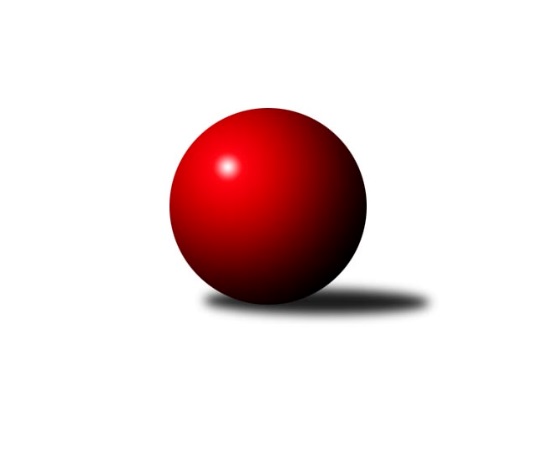 Č.19Ročník 2019/2020	20.2.2020Nejlepšího výkonu v tomto kole: 2536 dosáhlo družstvo: SK Meteor Praha DMistrovství Prahy 3 2019/2020Výsledky 19. kolaSouhrnný přehled výsledků:SK Meteor Praha D	- KK Dopravní podniky Praha B	4:4	2536:2511	7.0:5.0	10.2.AC Sparta B	- TJ Sokol Praha-Vršovice C	7:1	2455:2279	9.0:3.0	17.2.KK Dopravní podniky Praha A	- KK Konstruktiva Praha E	3:5	2426:2517	3.0:9.0	17.2.TJ Astra Zahradní Město B	- TJ ZENTIVA Praha 	7:1	2498:1884	8.0:4.0	18.2.KK Slavia Praha D	- VSK ČVUT Praha B	5:3	2238:1889	5.5:6.5	18.2.SK Žižkov Praha D	- SK Rapid Praha A	2:6	2418:2532	3.0:9.0	19.2.Sokol Kobylisy D	- TJ Praga Praha B	4:4	2176:2176	5.0:7.0	20.2.Tabulka družstev:	1.	AC Sparta B	19	15	0	4	105.0 : 47.0 	139.5 : 88.5 	 2382	30	2.	TJ Praga Praha B	18	13	3	2	92.0 : 52.0 	115.5 : 100.5 	 2364	29	3.	SK Meteor Praha D	19	12	2	5	93.0 : 59.0 	136.5 : 91.5 	 2325	26	4.	KK Dopravní podniky Praha A	19	12	2	5	91.5 : 60.5 	129.0 : 99.0 	 2389	26	5.	KK Slavia Praha D	19	11	1	7	88.5 : 63.5 	122.0 : 106.0 	 2351	23	6.	TJ Astra Zahradní Město B	20	11	1	8	88.0 : 72.0 	126.0 : 114.0 	 2374	23	7.	SK Rapid Praha A	19	11	0	8	79.0 : 72.0 	123.5 : 102.5 	 2378	22	8.	TJ Sokol Praha-Vršovice C	19	8	2	9	76.0 : 76.0 	110.5 : 117.5 	 2278	18	9.	VSK ČVUT Praha B	19	8	2	9	72.0 : 80.0 	111.0 : 117.0 	 2312	18	10.	KK Dopravní podniky Praha B	20	7	3	10	75.0 : 85.0 	123.0 : 117.0 	 2377	17	11.	KK Konstruktiva Praha E	18	6	1	11	63.5 : 80.5 	111.5 : 104.5 	 2390	13	12.	Sokol Kobylisy D	19	5	1	13	58.0 : 94.0 	96.5 : 131.5 	 2312	11	13.	SK Žižkov Praha D	19	5	0	14	50.5 : 101.5 	83.5 : 144.5 	 2260	10	14.	TJ ZENTIVA Praha	19	0	0	19	31.0 : 120.0 	66.0 : 160.0 	 2033	0Podrobné výsledky kola:	 SK Meteor Praha D	2536	4:4	2511	KK Dopravní podniky Praha B	Karel Mašek	 	 200 	 233 		433 	 2:0 	 415 	 	194 	 221		Josef Málek	Jaroslav Novák	 	 211 	 184 		395 	 1:1 	 438 	 	207 	 231		Jaroslav Michálek	Jiří Svoboda	 	 214 	 212 		426 	 1:1 	 441 	 	198 	 243		Jindřich Málek	Jiří Novotný	 	 209 	 206 		415 	 0:2 	 440 	 	212 	 228		Petra Švarcová	Václav Šrajer	 	 202 	 186 		388 	 1:1 	 395 	 	200 	 195		Jiří Svozílek	Jan Petráček	 	 241 	 238 		479 	 2:0 	 382 	 	188 	 194		Milan Švarcrozhodčí: Nejlepší výkon utkání: 479 - Jan Petráček	 AC Sparta B	2455	7:1	2279	TJ Sokol Praha-Vršovice C	Kamila Svobodová	 	 198 	 207 		405 	 1:1 	 387 	 	199 	 188		Karel Wolf	Miroslav Viktorin	 	 204 	 216 		420 	 2:0 	 386 	 	199 	 187		Ivo Vávra	Vít Fikejzl	 	 216 	 210 		426 	 1:1 	 431 	 	227 	 204		Vladimír Strnad	Jan Vácha	 	 192 	 186 		378 	 1:1 	 354 	 	193 	 161		Jaroslav Bělohlávek	Zdeněk Cepl	 	 203 	 203 		406 	 2:0 	 346 	 	158 	 188		Jana Myšičková	Jiří Neumajer	 	 209 	 211 		420 	 2:0 	 375 	 	185 	 190		Karel Svitavskýrozhodčí: Nejlepší výkon utkání: 431 - Vladimír Strnad	 KK Dopravní podniky Praha A	2426	3:5	2517	KK Konstruktiva Praha E	Deno Klos	 	 184 	 194 		378 	 0:2 	 441 	 	223 	 218		Zbyněk Lébl	Martin Štochl	 	 194 	 227 		421 	 1:1 	 391 	 	198 	 193		František Vondráček	Jaroslav Vondrák	 	 198 	 196 		394 	 0:2 	 421 	 	205 	 216		Petr Mašek	Karel Hnátek st.	 	 172 	 215 		387 	 1:1 	 383 	 	185 	 198		Stanislava Švindlová	Jindřich Habada	 	 182 	 234 		416 	 1:1 	 396 	 	204 	 192		Milan Perman	Miroslav Tomeš	 	 219 	 211 		430 	 0:2 	 485 	 	257 	 228		Bohumír Musilrozhodčí: Nejlepší výkon utkání: 485 - Bohumír Musil	 TJ Astra Zahradní Město B	2498	7:1	1884	TJ ZENTIVA Praha 	Jakub Jetmar	 	 209 	 225 		434 	 2:0 	 299 	 	124 	 175		Pavel Plíska	Tomáš Kudweis	 	 220 	 204 		424 	 1:1 	 400 	 	188 	 212		Jana Valentová	Marek Sedlák	 	 216 	 198 		414 	 1:1 	 405 	 	196 	 209		Ladislav Holeček	Radovan Šimůnek	 	 218 	 235 		453 	 2:0 	 382 	 	176 	 206		Věra Štefanová	Martin Kozdera	 	 179 	 165 		344 	 0:2 	 398 	 	195 	 203		Miloslav Kellner	Vojtěch Kostelecký	 	 214 	 215 		429 	 2:0 	 0 	 	0 	 0		nikdo nenastoupilrozhodčí: Nejlepší výkon utkání: 453 - Radovan Šimůnek	 KK Slavia Praha D	2238	5:3	1889	VSK ČVUT Praha B	Karel Myšák	 	 213 	 187 		400 	 0:2 	 407 	 	215 	 192		Martin Kočí	Zdeněk Novák	 	 175 	 172 		347 	 0:2 	 397 	 	220 	 177		Stanislav Durchánek	Karel Bernat	 	 188 	 207 		395 	 1.5:0.5 	 369 	 	188 	 181		Tomáš Rejpal	Jan Václavík	 	 184 	 195 		379 	 0:2 	 400 	 	193 	 207		Jiří Škoda	Jan Rabenseifner	 	 186 	 155 		341 	 2:0 	 316 	 	162 	 154		Richard Stojan	Tomáš Jiránek	 	 198 	 178 		376 	 2:0 	 0 	 	0 	 0		nikdo nenastoupilrozhodčí: Nejlepší výkon utkání: 407 - Martin Kočí	 SK Žižkov Praha D	2418	2:6	2532	SK Rapid Praha A	Lenka Špačková	 	 197 	 227 		424 	 1:1 	 410 	 	201 	 209		Josef Pokorný	Michal Truksa	 	 215 	 213 		428 	 1:1 	 447 	 	196 	 251		Antonín Tůma	Jiří Štoček	 	 185 	 191 		376 	 0:2 	 385 	 	193 	 192		Vojtěch Roubal	František Brodil	 	 181 	 186 		367 	 0:2 	 403 	 	213 	 190		Pavel Mach	Bohumil Strnad	 	 188 	 189 		377 	 0:2 	 448 	 	208 	 240		Martin Podhola	Martin Tožička	 	 223 	 223 		446 	 1:1 	 439 	 	225 	 214		Jiří Hofmanrozhodčí: Nejlepší výkon utkání: 448 - Martin Podhola	 Sokol Kobylisy D	2176	4:4	2176	TJ Praga Praha B	František Stibor	 	 199 	 182 		381 	 0:2 	 419 	 	215 	 204		Vít Kluganost	Miroslava Kmentová	 	 171 	 177 		348 	 1.5:0.5 	 325 	 	148 	 177		Kryštof Maňour	Petra Klímová Rézová	 	 164 	 154 		318 	 0:2 	 346 	 	187 	 159		Ondřej Maňour	Jana Cermanová	 	 194 	 202 		396 	 1:1 	 386 	 	165 	 221		Petr Kšír	Markéta Březinová	 	 193 	 206 		399 	 1:1 	 401 	 	213 	 188		Martin Kovář	Jaromír Deák	 	 176 	 158 		334 	 1.5:0.5 	 299 	 	141 	 158		Tomáš Smékalrozhodčí: Nejlepší výkon utkání: 419 - Vít KluganostPořadí jednotlivců:	jméno hráče	družstvo	celkem	plné	dorážka	chyby	poměr kuž.	Maximum	1.	Bohumír Musil 	KK Konstruktiva Praha E	439.94	302.5	137.4	6.1	8/8	(488)	2.	Petra Švarcová 	KK Dopravní podniky Praha B	425.90	296.0	129.9	5.6	9/9	(457)	3.	Martin Podhola 	SK Rapid Praha A	425.40	293.4	132.0	7.6	8/9	(480)	4.	Radovan Šimůnek 	TJ Astra Zahradní Město B	421.02	292.4	128.6	7.9	9/9	(470)	5.	Jaroslav Vondrák 	KK Dopravní podniky Praha A	418.54	298.3	120.2	7.1	7/8	(449)	6.	Vít Kluganost 	TJ Praga Praha B	418.51	290.7	127.8	7.0	11/11	(450)	7.	David Knoll 	VSK ČVUT Praha B	417.96	293.1	124.9	5.9	7/10	(483)	8.	Marek Sedlák 	TJ Astra Zahradní Město B	417.11	286.0	131.1	8.3	9/9	(455)	9.	Jan Václavík 	KK Slavia Praha D	416.36	287.0	129.3	6.0	8/10	(449)	10.	Ondřej Maňour 	TJ Praga Praha B	415.00	284.3	130.8	7.2	10/11	(470)	11.	Martin Kočí 	VSK ČVUT Praha B	413.78	285.6	128.2	7.4	9/10	(477)	12.	Jindřich Málek 	KK Dopravní podniky Praha B	412.19	283.8	128.4	6.0	9/9	(451)	13.	Jan Novák 	KK Dopravní podniky Praha A	411.75	288.7	123.0	9.8	7/8	(472)	14.	Miroslav Tomeš 	KK Dopravní podniky Praha A	411.32	286.5	124.9	6.0	8/8	(461)	15.	Zbyněk Lébl 	KK Konstruktiva Praha E	410.02	288.1	121.9	8.1	7/8	(445)	16.	Vojtěch Kostelecký 	TJ Astra Zahradní Město B	409.83	289.7	120.2	8.6	8/9	(469)	17.	Antonín Tůma 	SK Rapid Praha A	409.78	289.7	120.1	9.4	8/9	(459)	18.	Petr Knap 	KK Slavia Praha D	408.85	292.0	116.8	9.2	8/10	(435)	19.	Miroslav Viktorin 	AC Sparta B	408.50	288.2	120.3	9.0	8/8	(464)	20.	Jan Petráček 	SK Meteor Praha D	407.92	281.4	126.6	7.5	6/7	(483)	21.	Karel Wolf 	TJ Sokol Praha-Vršovice C	407.14	287.2	119.9	9.7	8/9	(498)	22.	Zdeněk Novák 	KK Slavia Praha D	406.68	292.5	114.1	8.4	7/10	(437)	23.	Jiří Neumajer 	AC Sparta B	403.68	287.5	116.2	10.5	8/8	(457)	24.	Jiří Bílka 	Sokol Kobylisy D	402.45	282.2	120.3	10.7	8/9	(469)	25.	Jiří Hofman 	SK Rapid Praha A	402.04	281.3	120.8	7.8	8/9	(445)	26.	Jiří Novotný 	SK Meteor Praha D	401.83	280.5	121.3	7.6	6/7	(455)	27.	Jaroslav Michálek 	KK Dopravní podniky Praha B	401.63	275.6	126.0	7.5	8/9	(450)	28.	Lucie Hlavatá 	TJ Astra Zahradní Město B	401.39	287.2	114.2	9.3	8/9	(447)	29.	Miloslav Kellner 	TJ ZENTIVA Praha 	401.15	287.0	114.2	8.4	8/9	(443)	30.	Martin Kovář 	TJ Praga Praha B	400.64	280.8	119.8	8.7	10/11	(437)	31.	Petr Valta 	SK Rapid Praha A	400.21	281.7	118.5	9.4	7/9	(464)	32.	Karel Mašek 	SK Meteor Praha D	399.73	284.7	115.1	11.6	7/7	(456)	33.	Josef Pokorný 	SK Rapid Praha A	398.77	283.1	115.7	11.4	6/9	(448)	34.	Zdeněk Míka 	SK Meteor Praha D	398.68	281.3	117.4	8.4	7/7	(474)	35.	Lenka Špačková 	SK Žižkov Praha D	397.83	274.6	123.2	8.7	6/7	(445)	36.	Vladimír Strnad 	TJ Sokol Praha-Vršovice C	396.99	283.6	113.4	8.8	9/9	(431)	37.	Petr Kšír 	TJ Praga Praha B	396.53	275.0	121.5	11.8	11/11	(448)	38.	Kamila Svobodová 	AC Sparta B	396.52	277.4	119.1	9.0	7/8	(454)	39.	František Stibor 	Sokol Kobylisy D	395.92	287.0	109.0	12.9	6/9	(430)	40.	Jiří Škoda 	VSK ČVUT Praha B	394.90	275.5	119.4	9.7	9/10	(444)	41.	Vít Fikejzl 	AC Sparta B	394.81	282.0	112.8	10.0	8/8	(462)	42.	Jana Cermanová 	Sokol Kobylisy D	394.69	281.5	113.2	11.2	9/9	(460)	43.	Jindřich Habada 	KK Dopravní podniky Praha A	393.61	277.0	116.6	10.9	8/8	(451)	44.	Karel Bernat 	KK Slavia Praha D	391.82	278.0	113.8	10.9	9/10	(433)	45.	Zdeněk Cepl 	AC Sparta B	390.85	281.1	109.8	10.6	8/8	(446)	46.	Petr Štěrba 	SK Žižkov Praha D	389.87	281.2	108.7	13.0	5/7	(444)	47.	Jan Vácha 	AC Sparta B	389.65	275.0	114.7	9.4	8/8	(422)	48.	Milan Švarc 	KK Dopravní podniky Praha B	389.60	281.8	107.8	11.9	9/9	(436)	49.	Karel Kochánek 	VSK ČVUT Praha B	388.43	286.2	102.2	12.4	7/10	(413)	50.	Jan Bártl 	TJ ZENTIVA Praha 	388.33	277.8	110.5	9.7	6/9	(442)	51.	Josef Málek 	KK Dopravní podniky Praha B	386.62	269.3	117.3	11.4	9/9	(460)	52.	Tomáš Kudweis 	TJ Astra Zahradní Město B	386.54	275.0	111.5	11.1	7/9	(451)	53.	Karel Svitavský 	TJ Sokol Praha-Vršovice C	386.28	277.8	108.5	11.0	8/9	(426)	54.	Karel Hnátek  st.	KK Dopravní podniky Praha A	384.93	279.6	105.3	14.2	7/8	(435)	55.	Kryštof Maňour 	TJ Praga Praha B	384.35	270.2	114.1	10.7	11/11	(436)	56.	Václav Šrajer 	SK Meteor Praha D	382.75	274.3	108.5	11.1	5/7	(435)	57.	František Pudil 	SK Rapid Praha A	382.25	273.8	108.4	12.3	6/9	(454)	58.	Miroslava Kmentová 	Sokol Kobylisy D	381.92	277.1	104.8	12.8	8/9	(411)	59.	Martin Tožička 	SK Žižkov Praha D	381.63	273.4	108.3	10.6	7/7	(473)	60.	Jiří Svoboda 	SK Meteor Praha D	381.20	277.2	104.0	13.0	7/7	(443)	61.	Jan Rabenseifner 	KK Slavia Praha D	380.68	269.5	111.2	10.8	9/10	(415)	62.	Jiřina Beranová 	KK Konstruktiva Praha E	379.54	277.6	102.0	15.6	6/8	(398)	63.	Ivo Vávra 	TJ Sokol Praha-Vršovice C	379.35	274.9	104.4	13.4	7/9	(433)	64.	Karel Myšák 	KK Slavia Praha D	379.30	269.1	110.2	12.5	9/10	(413)	65.	Jiří Štoček 	SK Žižkov Praha D	375.84	271.7	104.1	11.6	7/7	(456)	66.	Michal Truksa 	SK Žižkov Praha D	374.75	267.7	107.1	13.9	6/7	(431)	67.	Jiří Svozílek 	KK Dopravní podniky Praha B	374.66	274.7	99.9	14.4	8/9	(446)	68.	Markéta Březinová 	Sokol Kobylisy D	374.23	266.8	107.4	11.7	9/9	(418)	69.	Stanislava Švindlová 	KK Konstruktiva Praha E	373.96	270.1	103.8	12.8	6/8	(420)	70.	Martin Štochl 	KK Dopravní podniky Praha A	373.86	274.9	99.0	14.6	8/8	(424)	71.	Jana Myšičková 	TJ Sokol Praha-Vršovice C	367.56	261.9	105.6	11.6	9/9	(406)	72.	Tomáš Rejpal 	VSK ČVUT Praha B	365.59	264.3	101.3	13.2	8/10	(463)	73.	Vojtěch Roubal 	SK Rapid Praha A	365.40	262.1	103.3	13.7	8/9	(420)	74.	Václav Žďárek 	SK Žižkov Praha D	364.83	269.9	95.0	15.0	7/7	(433)	75.	František Brodil 	SK Žižkov Praha D	361.51	263.8	97.7	13.4	5/7	(402)	76.	Jakub Jetmar 	TJ Astra Zahradní Město B	361.43	263.3	98.1	14.0	6/9	(434)	77.	Jana Valentová 	TJ ZENTIVA Praha 	361.17	273.1	88.1	17.0	9/9	(400)	78.	Věra Štefanová 	TJ ZENTIVA Praha 	361.12	265.8	95.3	15.0	9/9	(409)	79.	Tomáš Smékal 	TJ Praga Praha B	360.88	265.5	95.4	17.5	8/11	(392)	80.	Jaromír Deák 	Sokol Kobylisy D	358.75	261.5	97.2	14.4	8/9	(394)	81.	Ladislav Holeček 	TJ ZENTIVA Praha 	353.60	261.4	92.2	15.8	8/9	(405)	82.	Jaroslav Bělohlávek 	TJ Sokol Praha-Vršovice C	349.60	254.0	95.6	14.5	9/9	(399)	83.	Martin Kozdera 	TJ Astra Zahradní Město B	340.46	250.0	90.5	16.5	7/9	(383)	84.	Pavel Plíska 	TJ ZENTIVA Praha 	277.22	213.4	63.8	29.9	6/9	(347)		Josef Kašpar 	TJ Praga Praha B	461.00	311.0	150.0	4.0	1/11	(461)		Pavel Pavlíček 	AC Sparta B	445.00	296.0	149.0	4.0	1/8	(445)		Luboš Kocmich 	VSK ČVUT Praha B	439.50	294.5	145.0	2.0	2/10	(463)		Richard Glas 	VSK ČVUT Praha B	424.49	288.1	136.3	7.1	5/10	(484)		Miroslav Bohuslav 	Sokol Kobylisy D	412.60	290.5	122.1	9.0	5/9	(433)		Stanislav Durchánek 	VSK ČVUT Praha B	410.12	285.9	124.2	7.3	5/10	(485)		Luboš Kučera 	TJ Sokol Praha-Vršovice C	409.00	287.0	122.0	11.0	1/9	(409)		Milan Perman 	KK Konstruktiva Praha E	408.05	287.3	120.8	8.2	5/8	(449)		Lenka Krausová 	TJ ZENTIVA Praha 	403.67	287.7	116.0	10.1	5/9	(439)		Deno Klos 	KK Dopravní podniky Praha A	403.04	288.9	114.2	12.6	4/8	(446)		Pavel Mach 	SK Rapid Praha A	401.50	277.0	124.5	8.0	2/9	(403)		Tomáš Kuneš 	VSK ČVUT Praha B	399.00	275.0	124.0	11.0	1/10	(399)		Vlastimil Chlumský 	KK Konstruktiva Praha E	398.90	285.7	113.2	8.7	5/8	(423)		Petr Mašek 	KK Konstruktiva Praha E	398.23	284.8	113.4	11.3	5/8	(421)		Tomáš Jiránek 	KK Slavia Praha D	397.35	278.1	119.2	8.3	6/10	(434)		Tomáš Doležal 	TJ Astra Zahradní Město B	396.00	291.0	105.0	10.0	1/9	(396)		Miroslav Málek 	KK Dopravní podniky Praha B	393.38	286.2	107.2	12.9	4/9	(419)		Petr Peřina 	TJ Astra Zahradní Město B	393.20	280.6	112.6	11.7	5/9	(429)		Lubomír Čech 	SK Žižkov Praha D	391.33	280.1	111.2	11.3	3/7	(417)		Martin Jelínek 	TJ Praga Praha B	389.50	293.5	96.0	15.5	1/11	(396)		Miroslav Klabík 	TJ Sokol Praha-Vršovice C	389.00	301.0	88.0	19.0	1/9	(389)		Jiří Lankaš 	AC Sparta B	388.92	278.1	110.8	9.1	3/8	(411)		František Vondráček 	KK Konstruktiva Praha E	385.06	285.2	99.9	14.8	5/8	(411)		Bohumil Strnad 	SK Žižkov Praha D	384.83	273.9	110.9	11.6	3/7	(438)		Jiří Chrdle 	SK Meteor Praha D	382.00	272.0	110.0	12.0	1/7	(382)		Antonín Švarc 	KK Dopravní podniky Praha A	380.00	250.0	130.0	5.0	1/8	(380)		Jiří Tencar 	VSK ČVUT Praha B	378.21	267.4	110.8	11.6	6/10	(455)		Jan Červenka 	AC Sparta B	377.33	276.0	101.3	15.7	3/8	(391)		Miroslav Kettner 	TJ Sokol Praha-Vršovice C	376.50	252.5	124.0	9.3	2/9	(411)		Lukáš Jirsa 	TJ Praga Praha B	375.00	277.7	97.3	13.7	1/11	(383)		Karel Radil 	TJ Sokol Praha-Vršovice C	373.00	270.0	103.0	9.0	1/9	(373)		Petr Švenda 	SK Rapid Praha A	371.00	264.5	106.5	13.5	2/9	(396)		Vojtěch Brodský 	TJ Praga Praha B	368.00	274.0	94.0	7.0	1/11	(368)		Eliška Fialová 	TJ ZENTIVA Praha 	367.21	265.9	101.3	12.7	4/9	(394)		Lukáš Pelánek 	TJ Sokol Praha-Vršovice C	364.67	258.7	106.0	13.0	3/9	(405)		Jaroslav Novák 	SK Meteor Praha D	363.00	268.0	95.0	15.4	4/7	(400)		Bohumil Plášil 	KK Dopravní podniky Praha A	362.00	269.5	92.5	18.0	1/8	(375)		Vladimír Kněžek 	KK Slavia Praha D	361.00	250.2	110.8	16.2	5/10	(432)		Jiří Vilímovský 	TJ Sokol Praha-Vršovice C	356.00	243.0	113.0	11.0	1/9	(356)		Jiří Třešňák 	SK Meteor Praha D	352.67	256.7	96.0	14.7	3/7	(373)		Ladislav Kroužel 	Sokol Kobylisy D	351.50	264.5	87.0	12.0	1/9	(356)		Richard Stojan 	VSK ČVUT Praha B	344.17	254.5	89.6	15.0	5/10	(376)		Petra Klímová Rézová 	Sokol Kobylisy D	336.50	249.0	87.5	17.5	2/9	(355)		Pavel Jakl 	TJ Praga Praha B	328.17	239.1	89.1	17.2	4/11	(374)		Marie Málková 	KK Dopravní podniky Praha B	286.50	215.0	71.5	24.5	2/9	(294)		Tomáš King 	VSK ČVUT Praha B	260.67	202.0	58.7	31.3	1/10	(289)Sportovně technické informace:Starty náhradníků:registrační číslo	jméno a příjmení 	datum startu 	družstvo	číslo startu1157	Pavel Mach	19.02.2020	SK Rapid Praha A	1x
Hráči dopsaní na soupisku:registrační číslo	jméno a příjmení 	datum startu 	družstvo	25132	Pavel Plíska	18.02.2020	TJ ZENTIVA Praha 	Program dalšího kola:20. kolo24.2.2020	po	17:30	SK Rapid Praha A - KK Slavia Praha D	25.2.2020	út	17:30	TJ ZENTIVA Praha  - KK Dopravní podniky Praha A	25.2.2020	út	18:00	TJ Praga Praha B - KK Konstruktiva Praha E (dohrávka z 14. kola)	26.2.2020	st	17:30	TJ Sokol Praha-Vršovice C - Sokol Kobylisy D	27.2.2020	čt	17:30	KK Konstruktiva Praha E - SK Žižkov Praha D	27.2.2020	čt	17:30	VSK ČVUT Praha B - AC Sparta B	27.2.2020	čt	18:00	TJ Praga Praha B - SK Meteor Praha D	Nejlepší šestka kola - absolutněNejlepší šestka kola - absolutněNejlepší šestka kola - absolutněNejlepší šestka kola - absolutněNejlepší šestka kola - dle průměru kuželenNejlepší šestka kola - dle průměru kuželenNejlepší šestka kola - dle průměru kuželenNejlepší šestka kola - dle průměru kuželenNejlepší šestka kola - dle průměru kuželenPočetJménoNázev týmuVýkonPočetJménoNázev týmuPrůměr (%)Výkon8xBohumír MusilKonstruktiva E4857xJan PetráčekMeteor D118.614795xJan PetráčekMeteor D47910xBohumír MusilKonstruktiva E118.144855xRadovan ŠimůnekAstra ZM B4532xVít KluganostPraga Praha B114.54196xMartin PodholaRapid 4485xRadovan ŠimůnekAstra ZM B112.024534xAntonín TůmaRapid 4474xMartin KovářPraga Praha B109.584012xMartin TožičkaŽižkov D4466xMartin PodholaRapid 109.42448